Mr. Glasgow 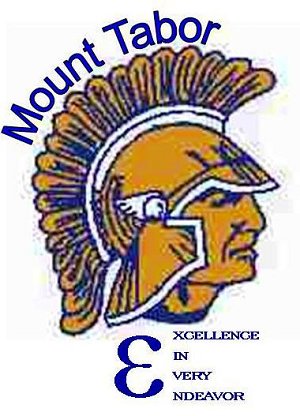 Room 504   1st Period (8:55-10:25)   Planning  2nd Period (10:30-12:00)  Foundations of Math 2 3rd Period (12:05-2:05)	  4th Lunch (1:35-2:05)	   Foundations of Math 2 4th Period (2:10-3:40)	  Math 1